23 июня команда от Троснянского района приняла активное участие в Спортивном фестивале в рамках празднования «Аграрной недели в Орловской области в 2019 году», проходившем в урочище «Верочкина роща» пгт.Покровское  Покровского района Орловской области, инициатором проведения выступили Управление физической культуры и спорта Орлоской области и  Департамент сельского хозяйства Орловской области.Программа Сельских игр была  насыщена и включала следующие виды спорта: армрестлинг, волейбол, гиревой сорт,  легкая атлетика(эстафета), настольный теннис, соревнования спортивная семья, силовое троеборье, соревнование дояров, соревнование косарей, соревнование механизаторов. Все соревнования кроме легкоатлетической эстафеты  и  перетягивания каната проводились одновременно. Для участия в соревнованиях была приобретена красивая спортивная форма для нашей команды. Троснянская команда выступила достойно, заняв I место в армрестлинге - Павел Федякин; I место в соревновании спортивная семья – семья Фроловых, в соревновании косарей  III  место – Глазкова Татьяна Ивановна,  IV место – волейбол, соответственно,  заслуженное место сборная района получила в общекомандном зачете. Хорошую организацию, продуманность, создание комфортных условий для участников соревнований, поддержку болельщиков при проведении соревнований  обеспечивали работники отдела сельского хозяйства и продовольствия администрации  района. Задачами и целями  проведения спортивного мероприятия являлись:создание условий для организации здорового досуга, совершенствование форм постановки массовой физультурно-спортивной работы  повышения мастерства сельских спортсменов;  воспитание у молодежи гражданской ответственности, готовности к труду и защите Родины; привлечение широких слоёв сельского населения к систематическим занятиям физической культурой и спортом, формирование здорового образа жизни, физической и нравственной закалки молодёжи; развитие традиционных для России видов спорта.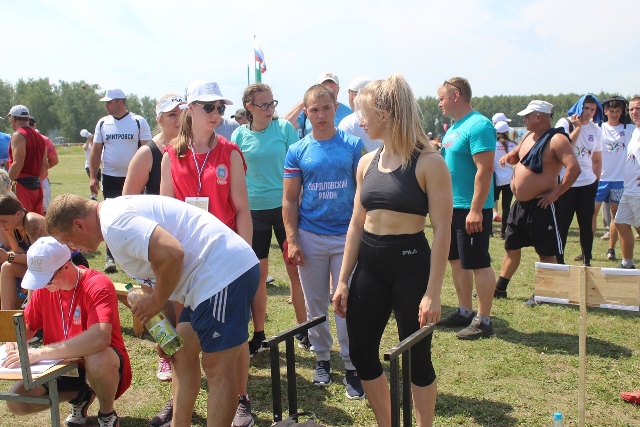 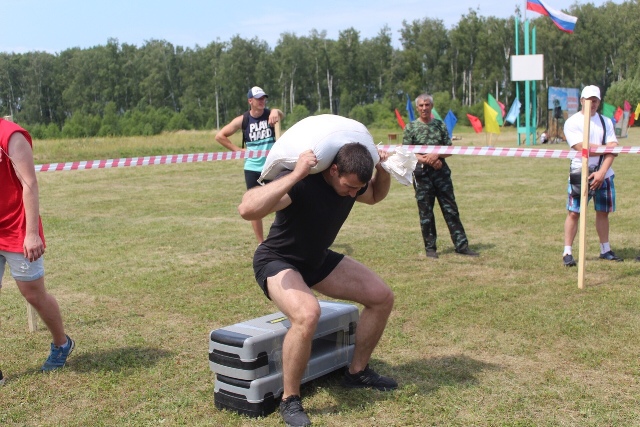 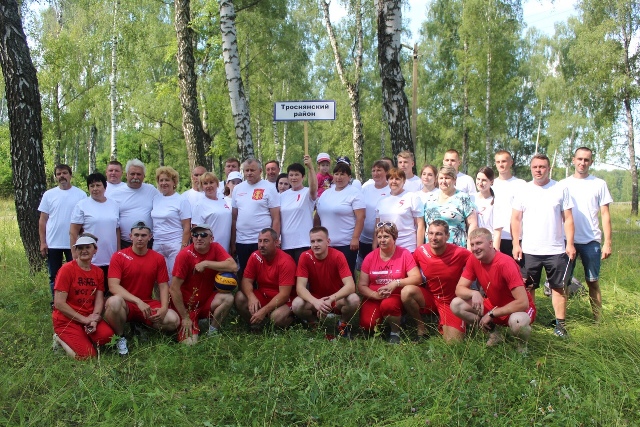 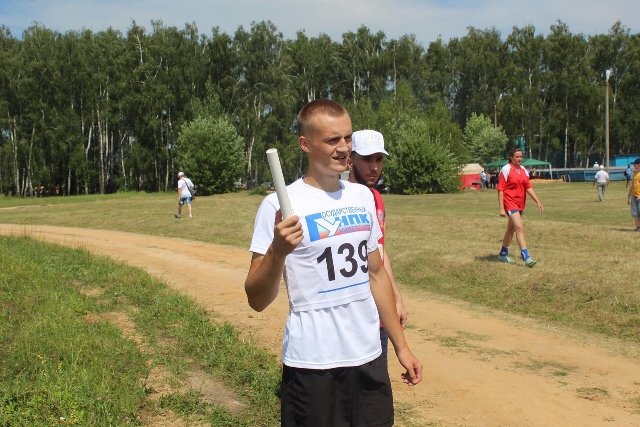 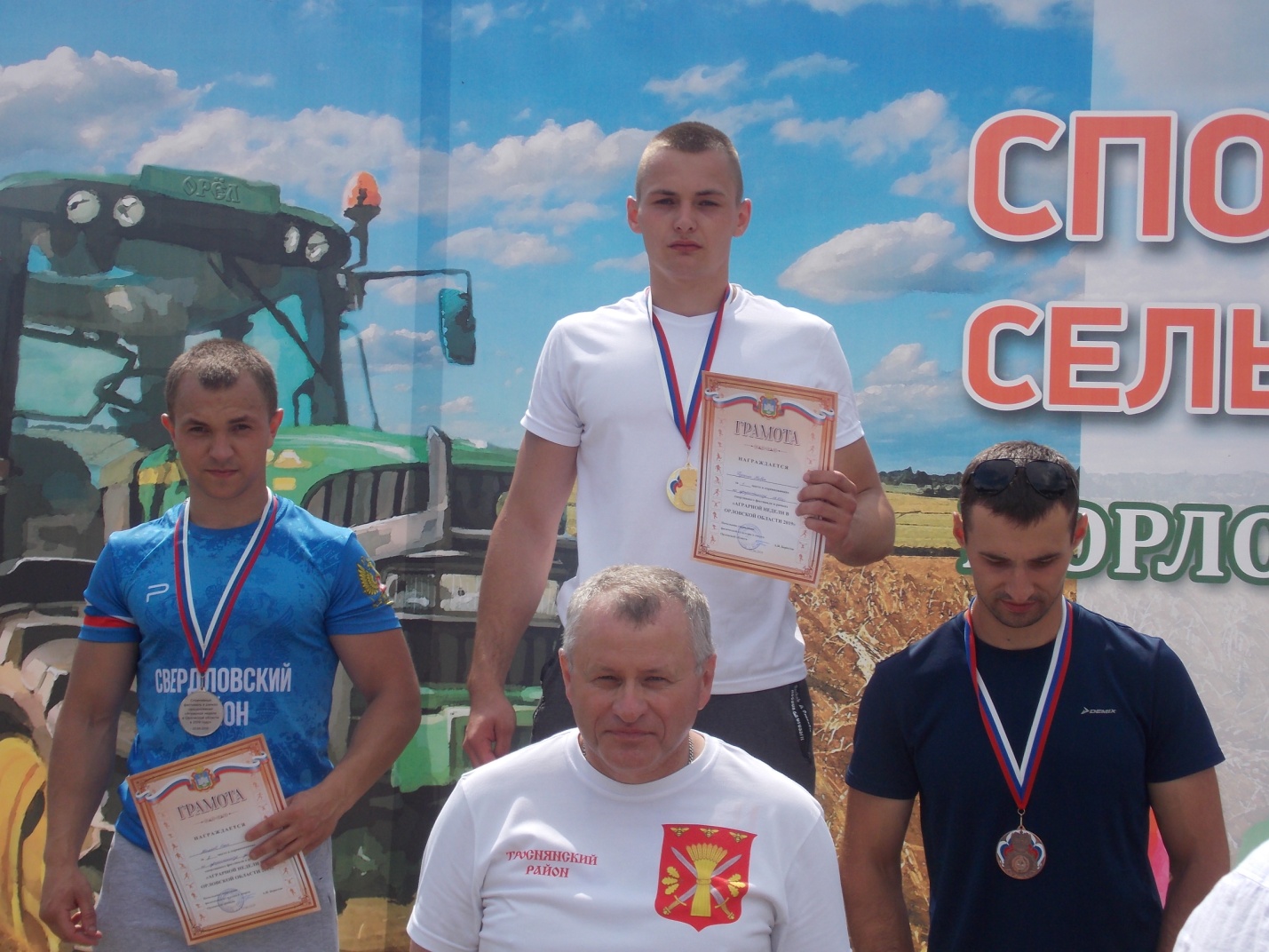 